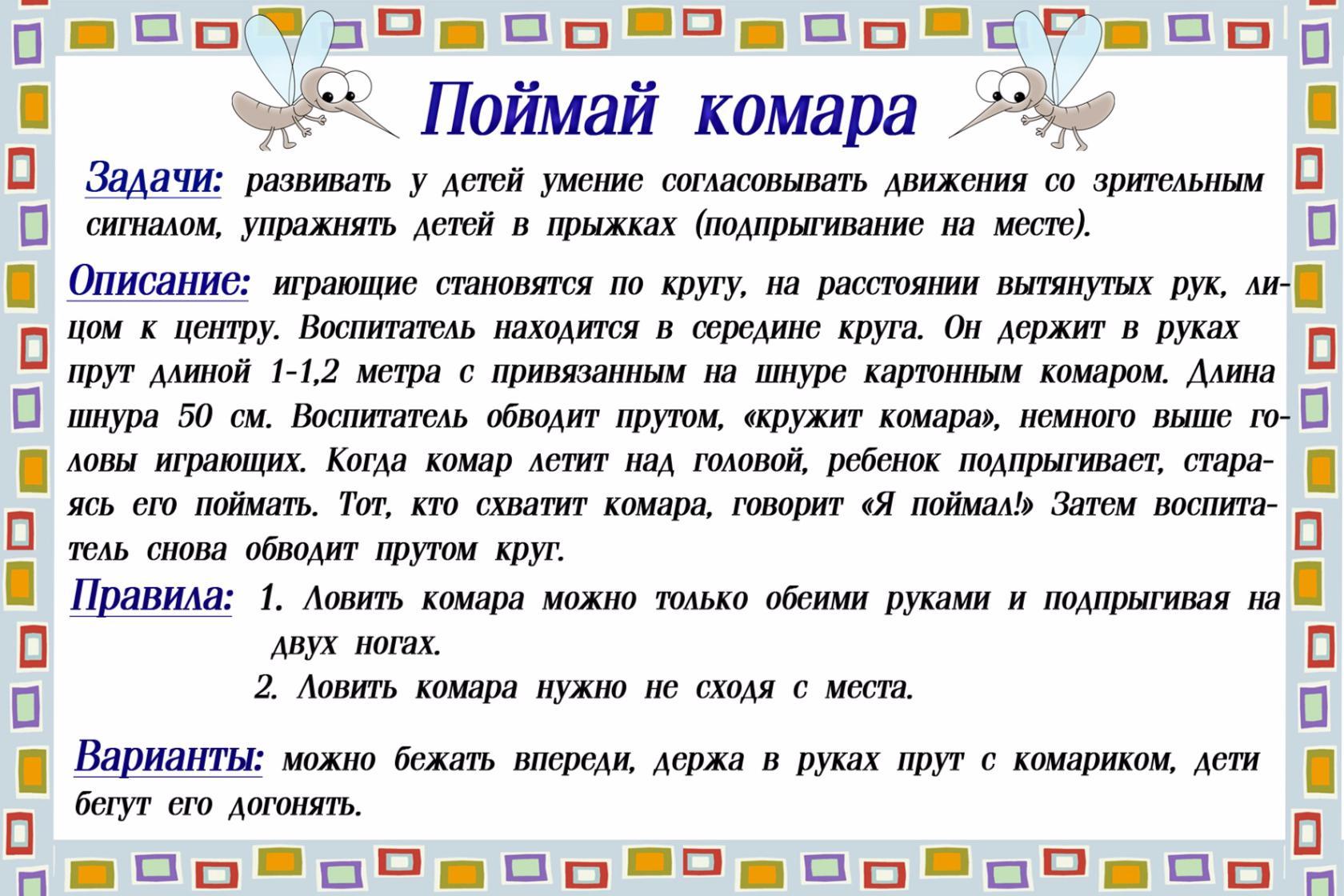 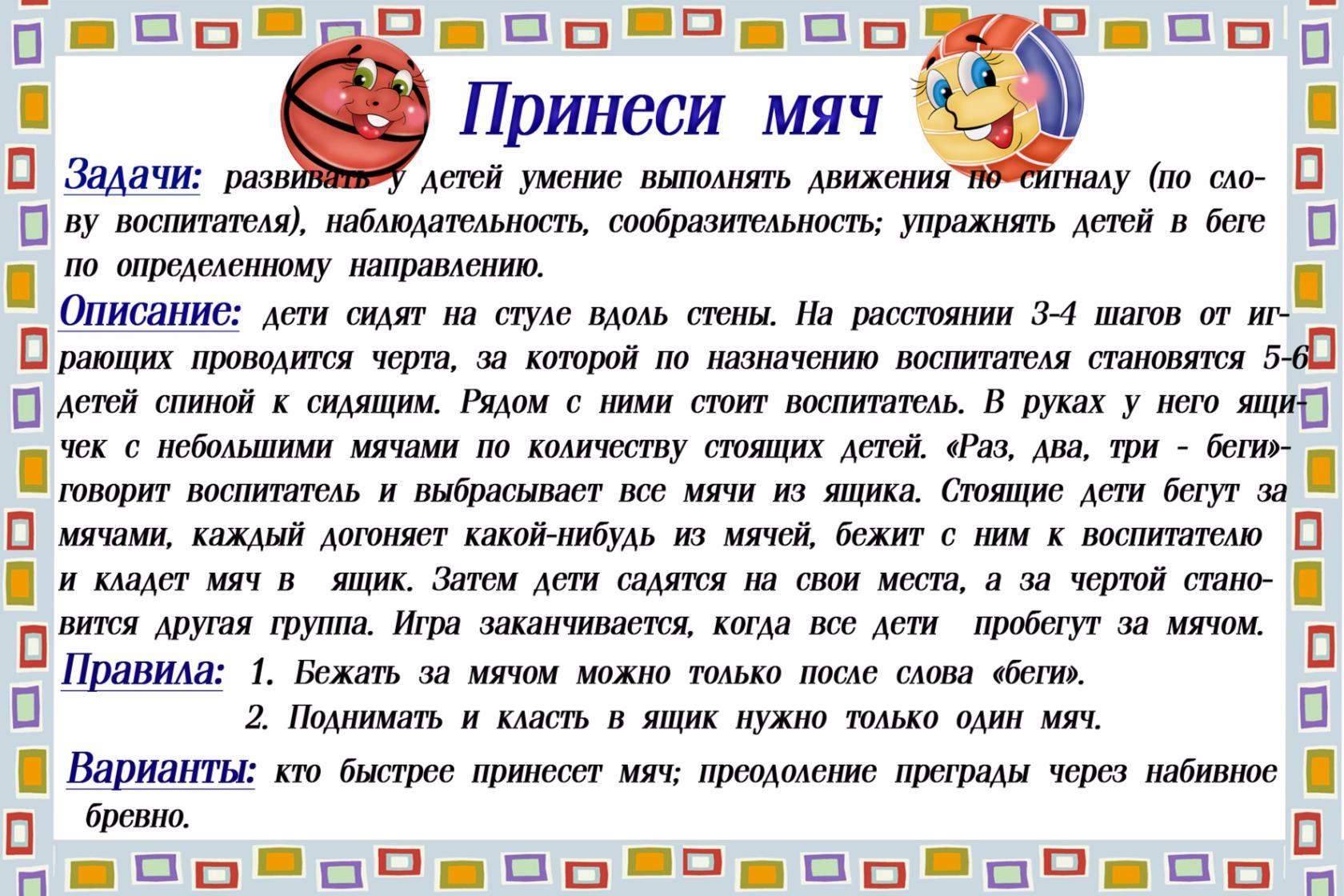 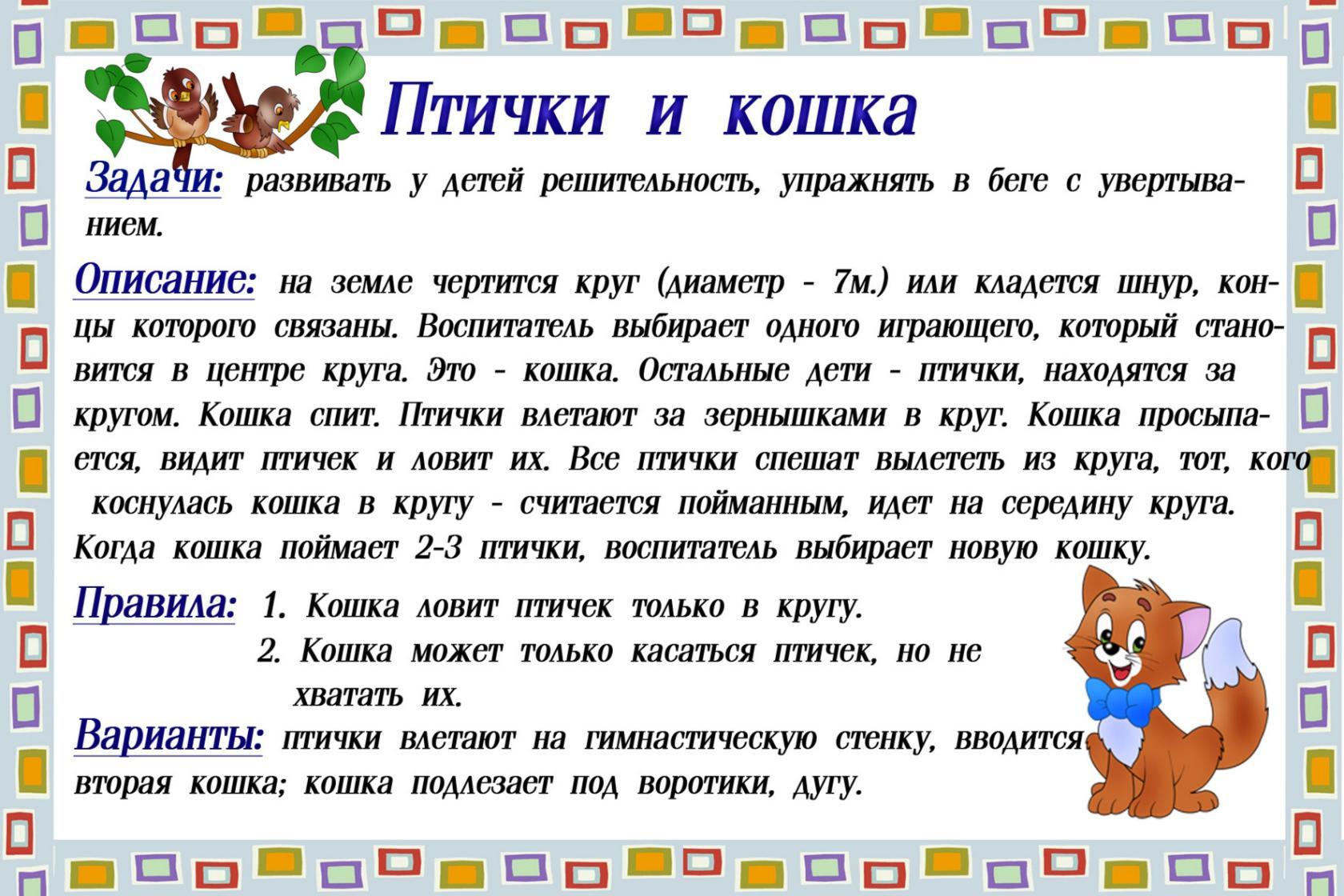 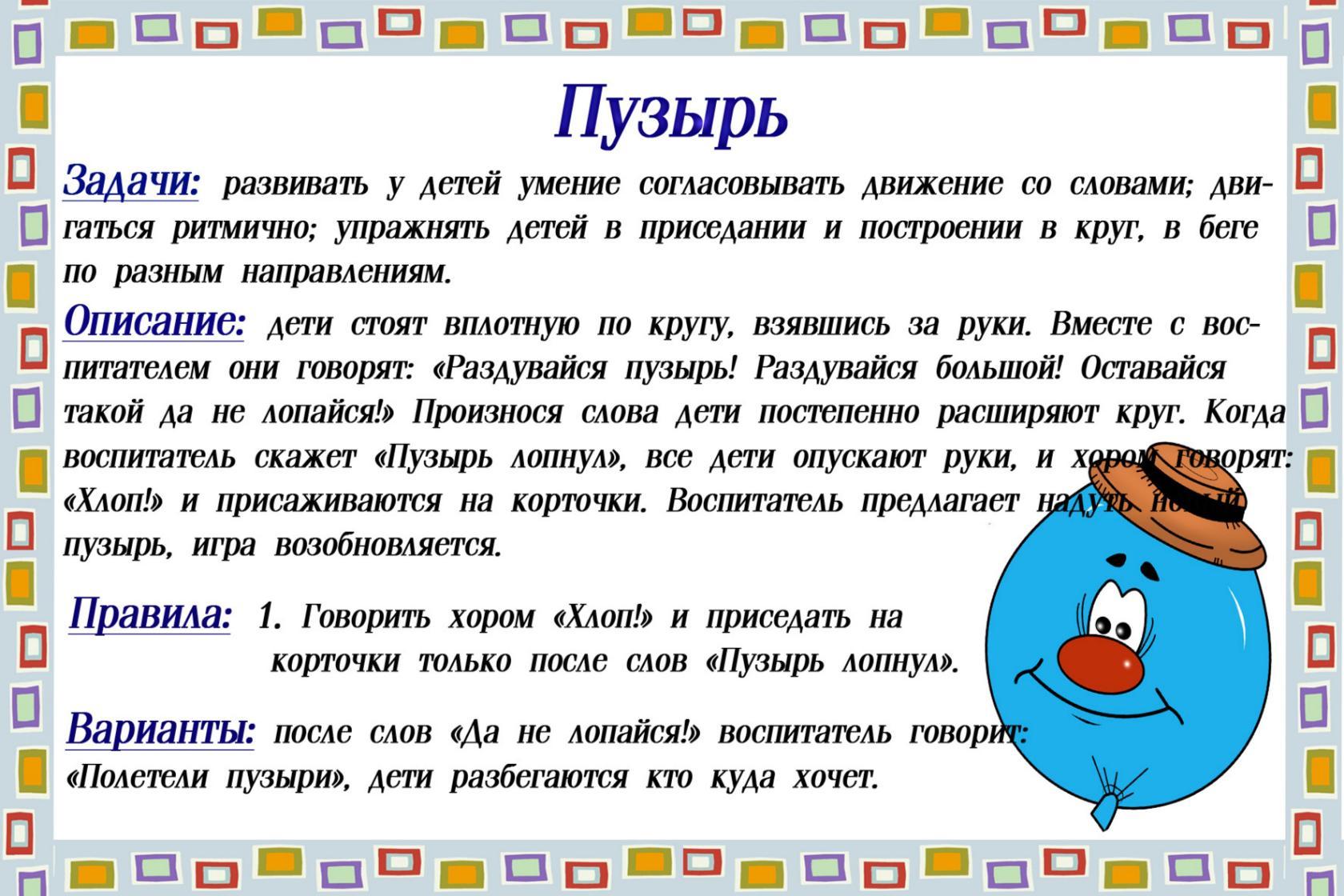 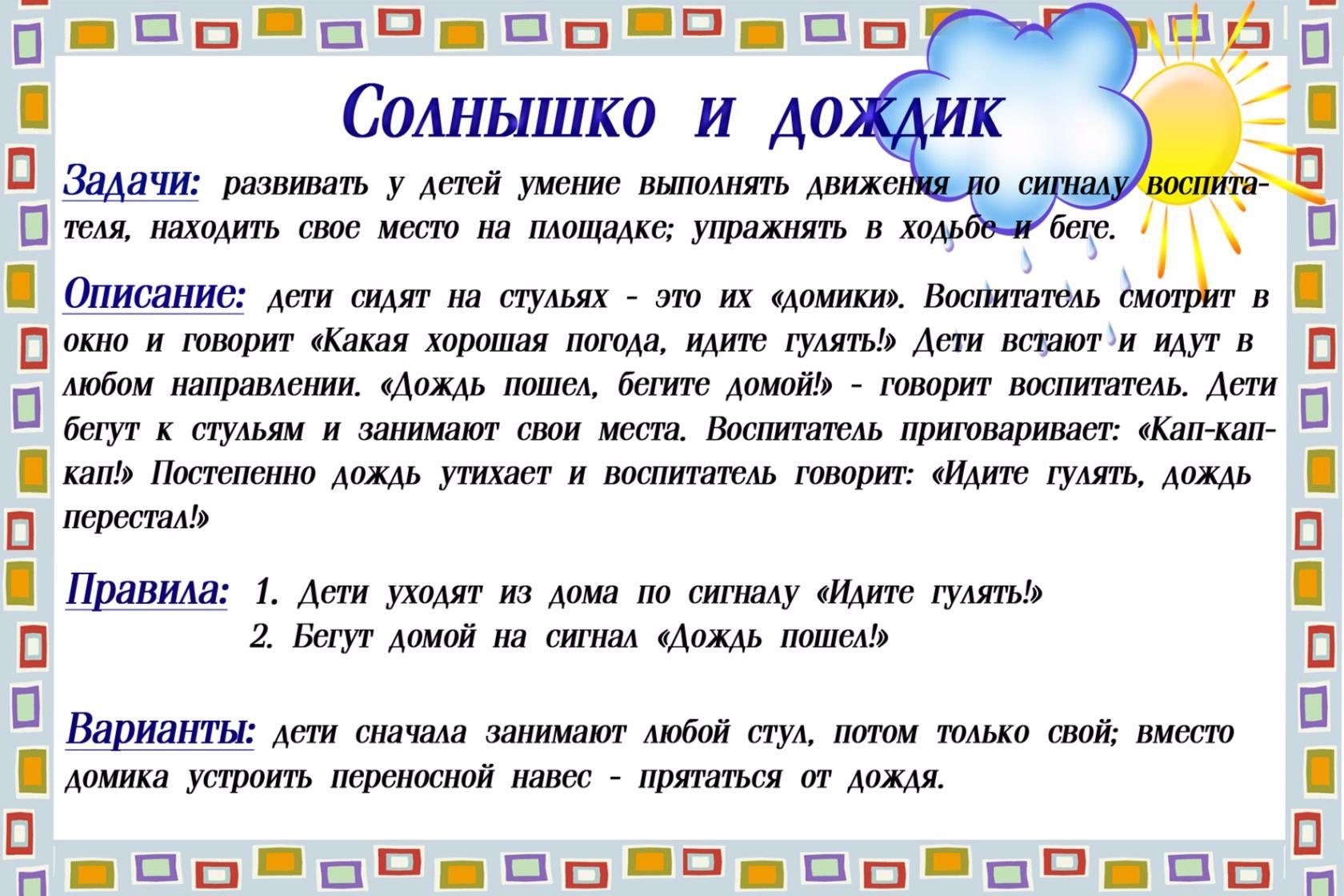 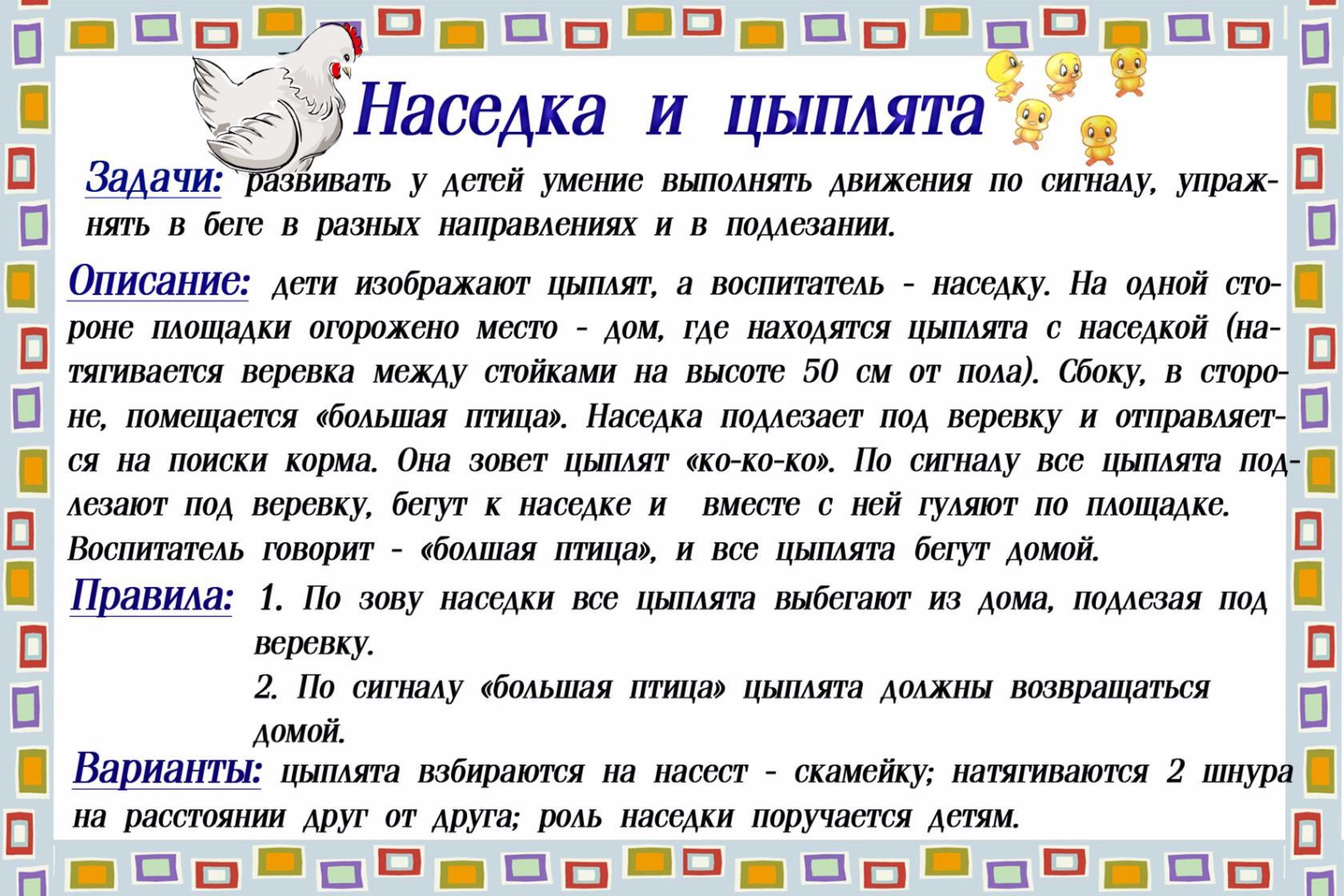 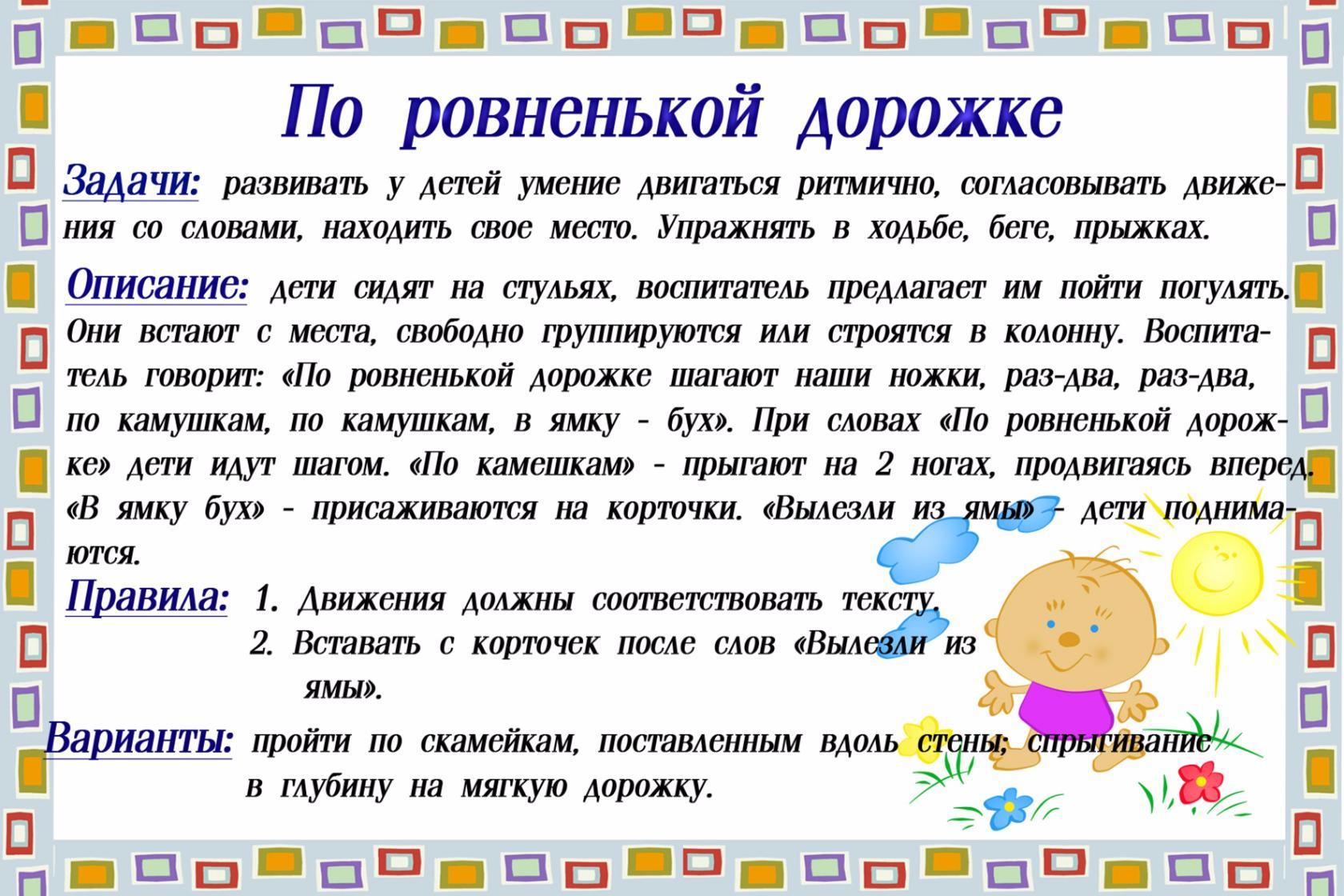 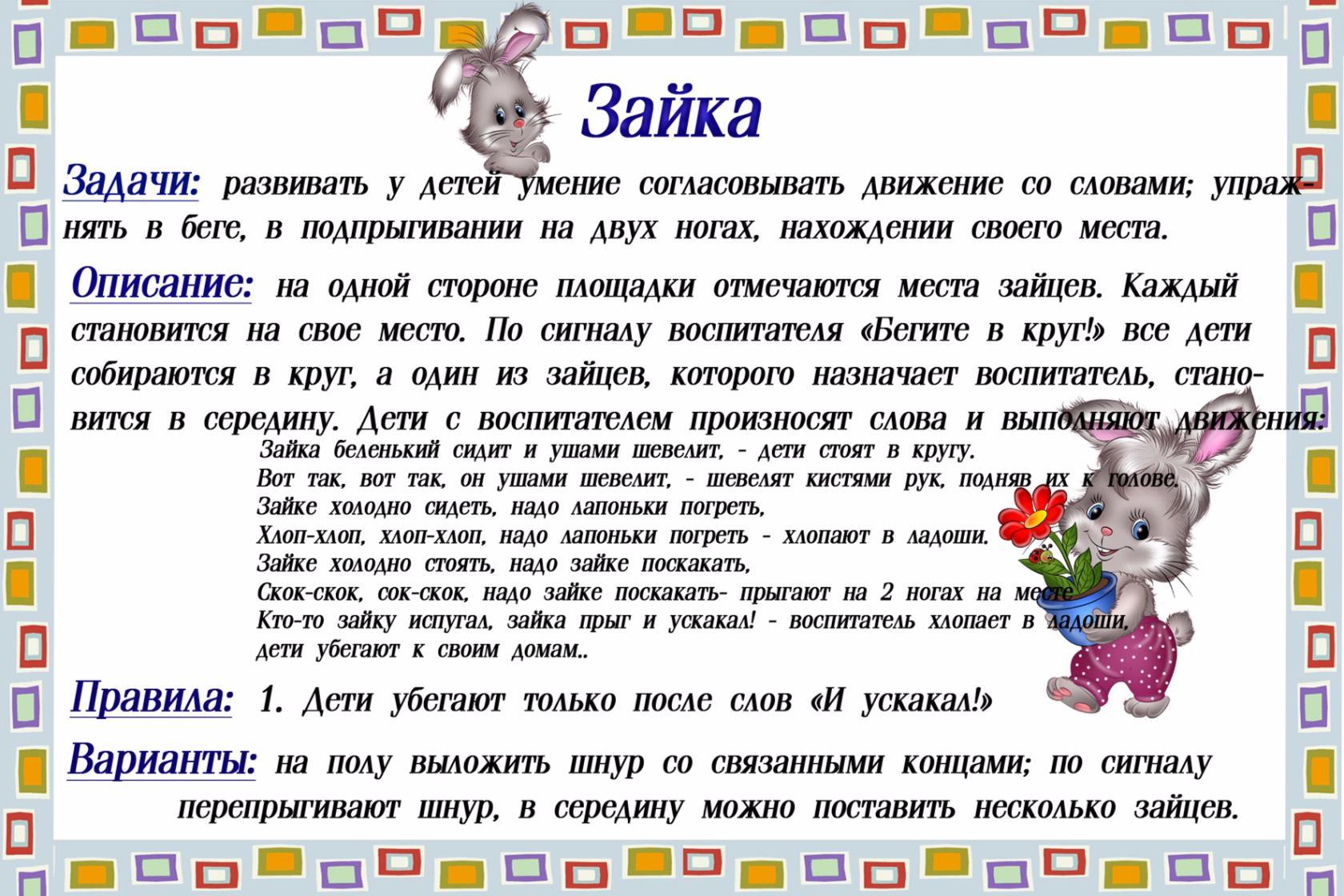 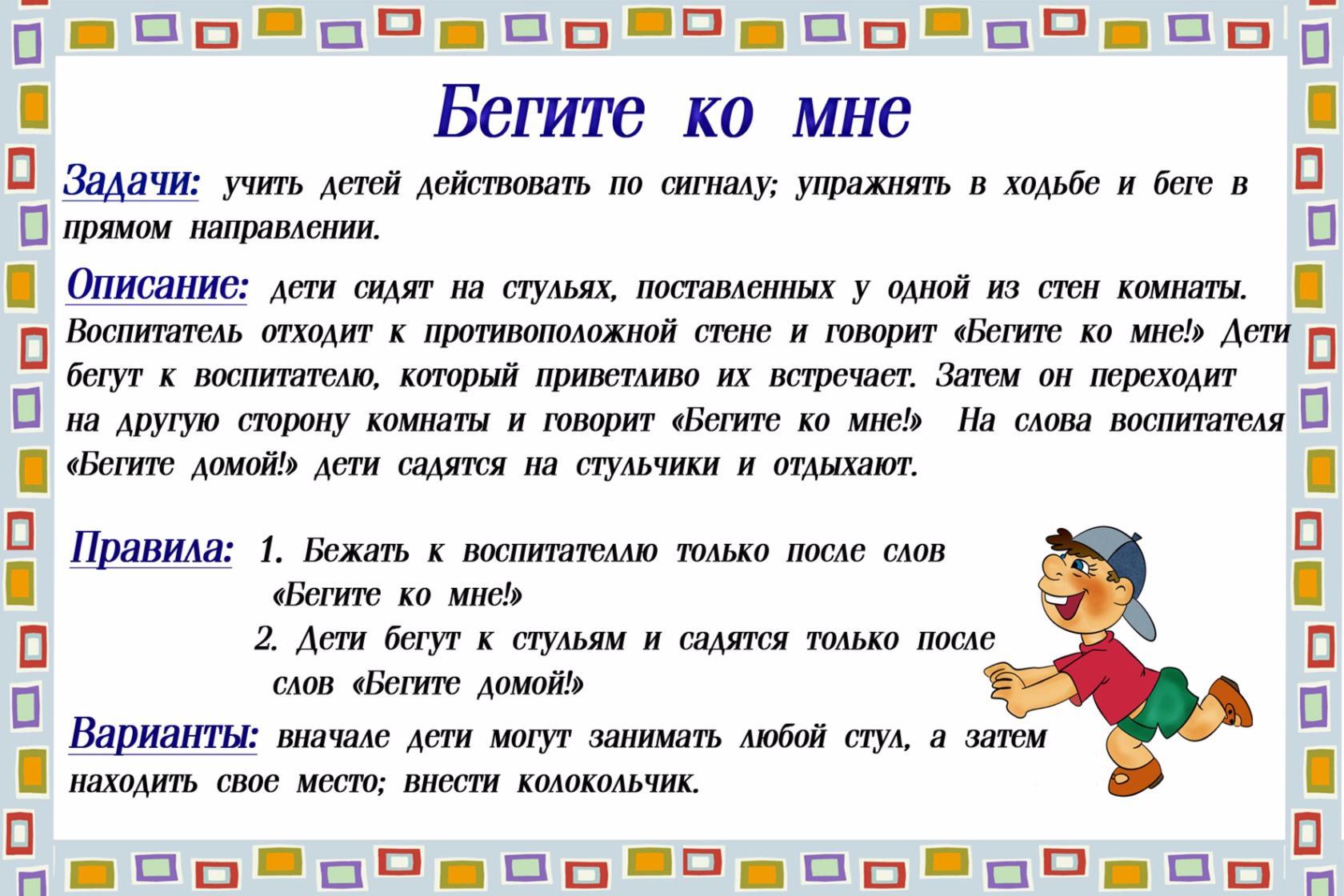 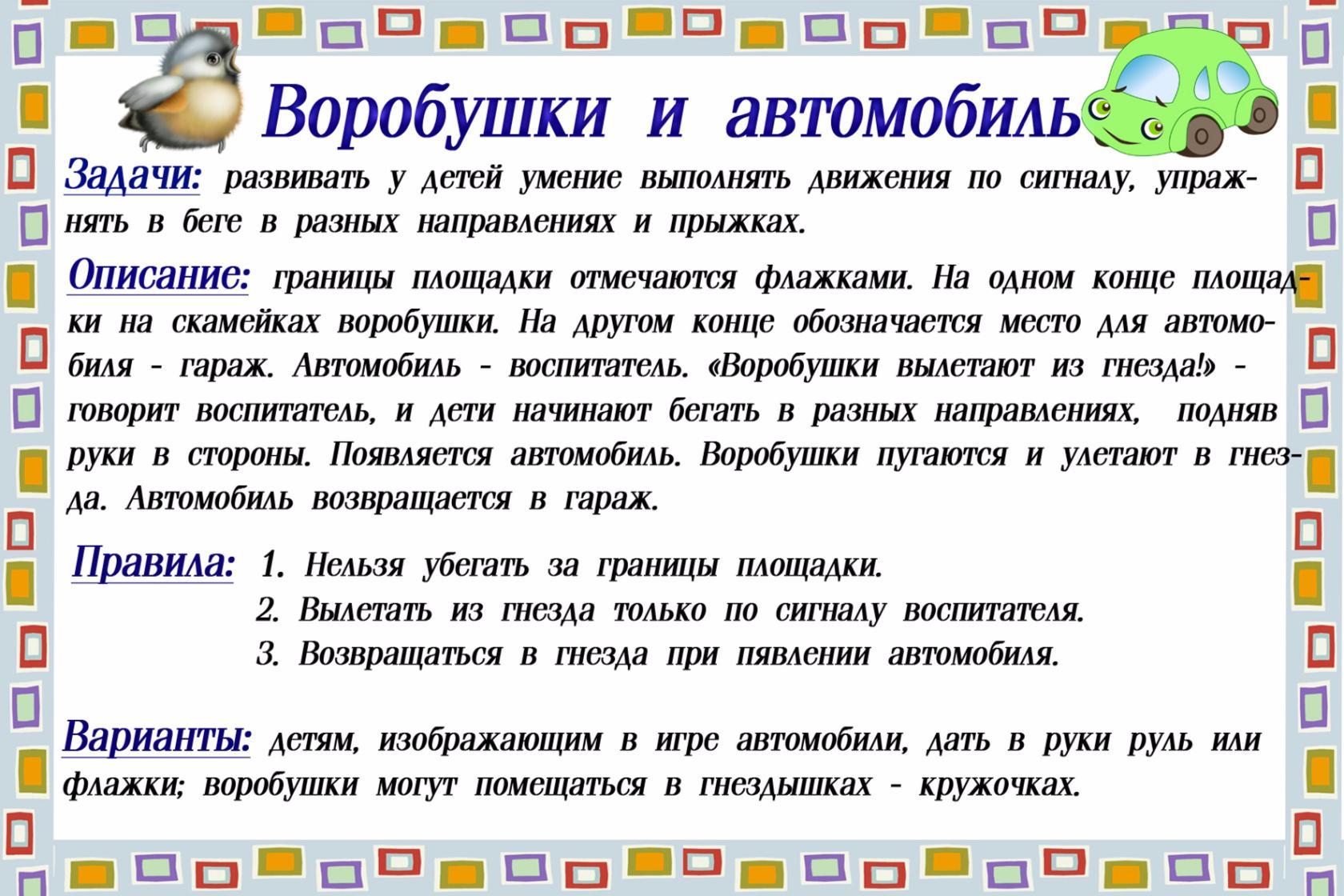 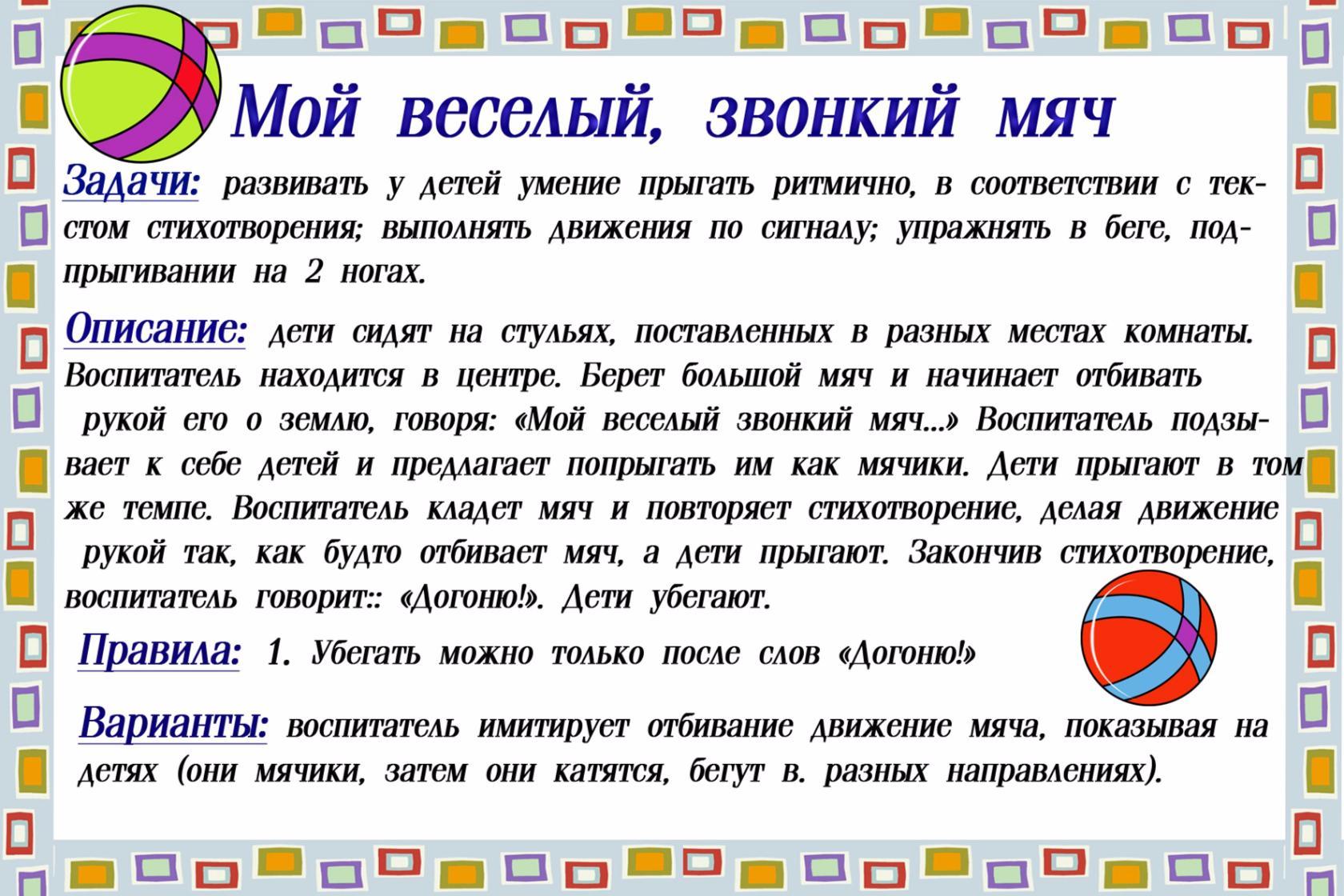 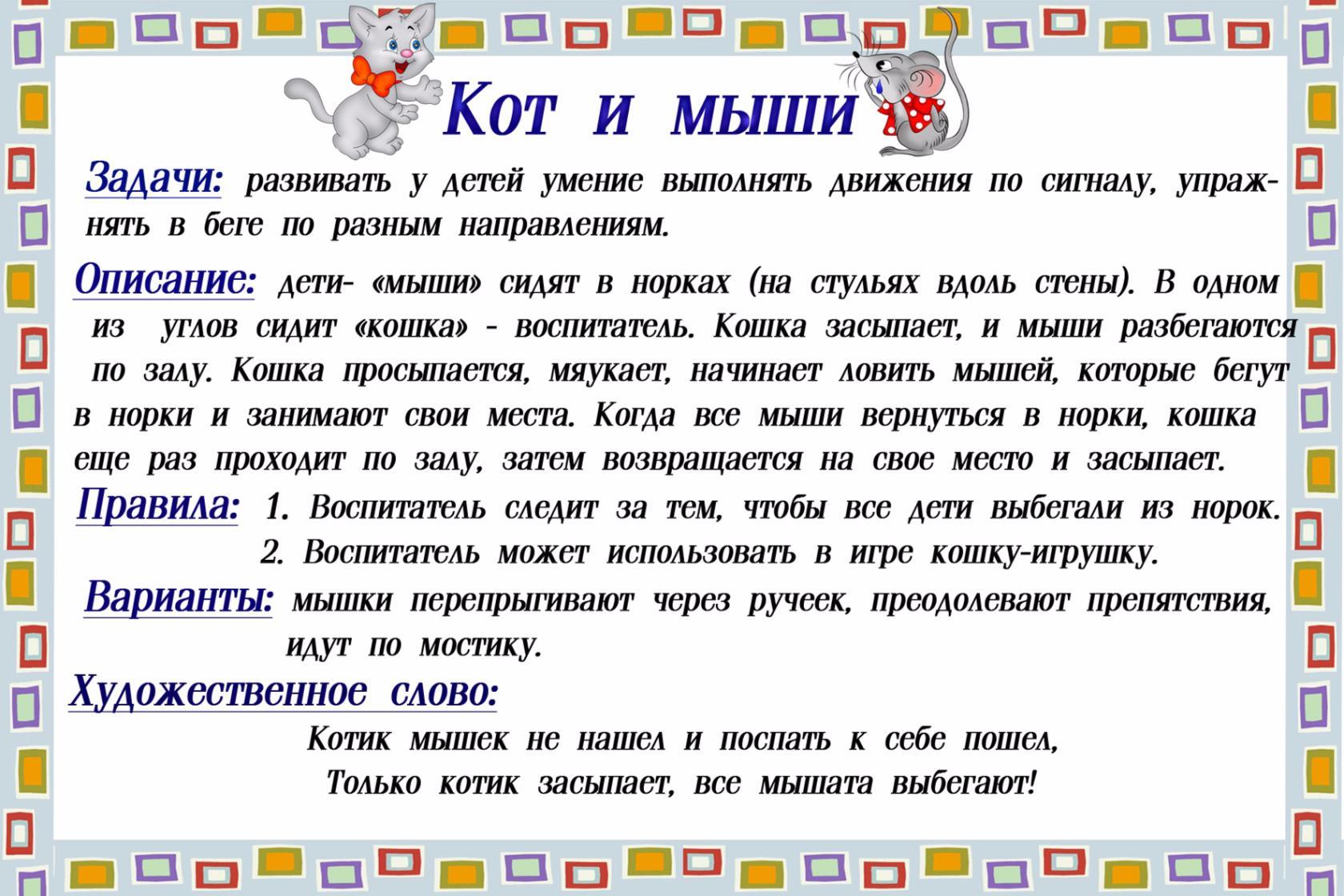 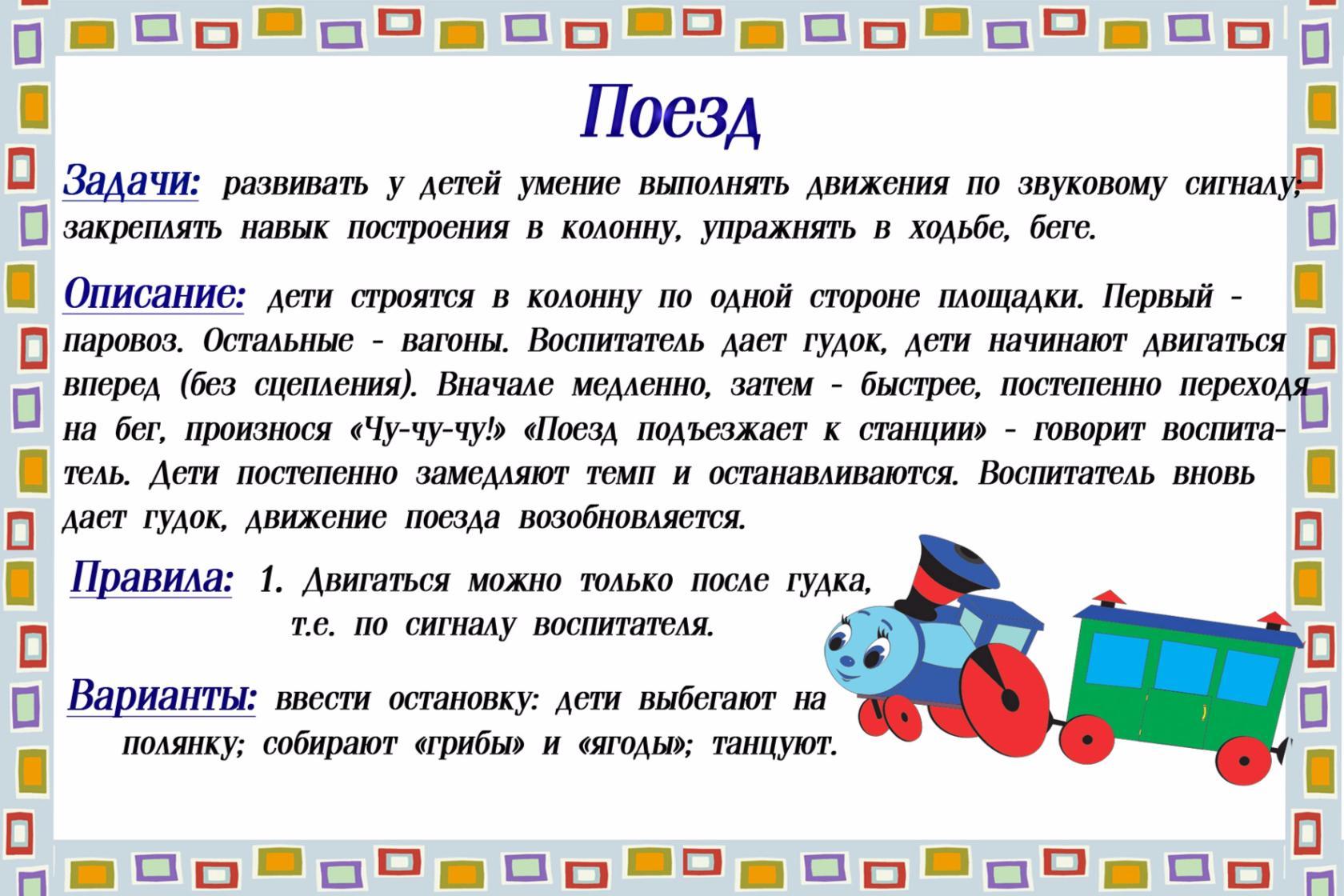 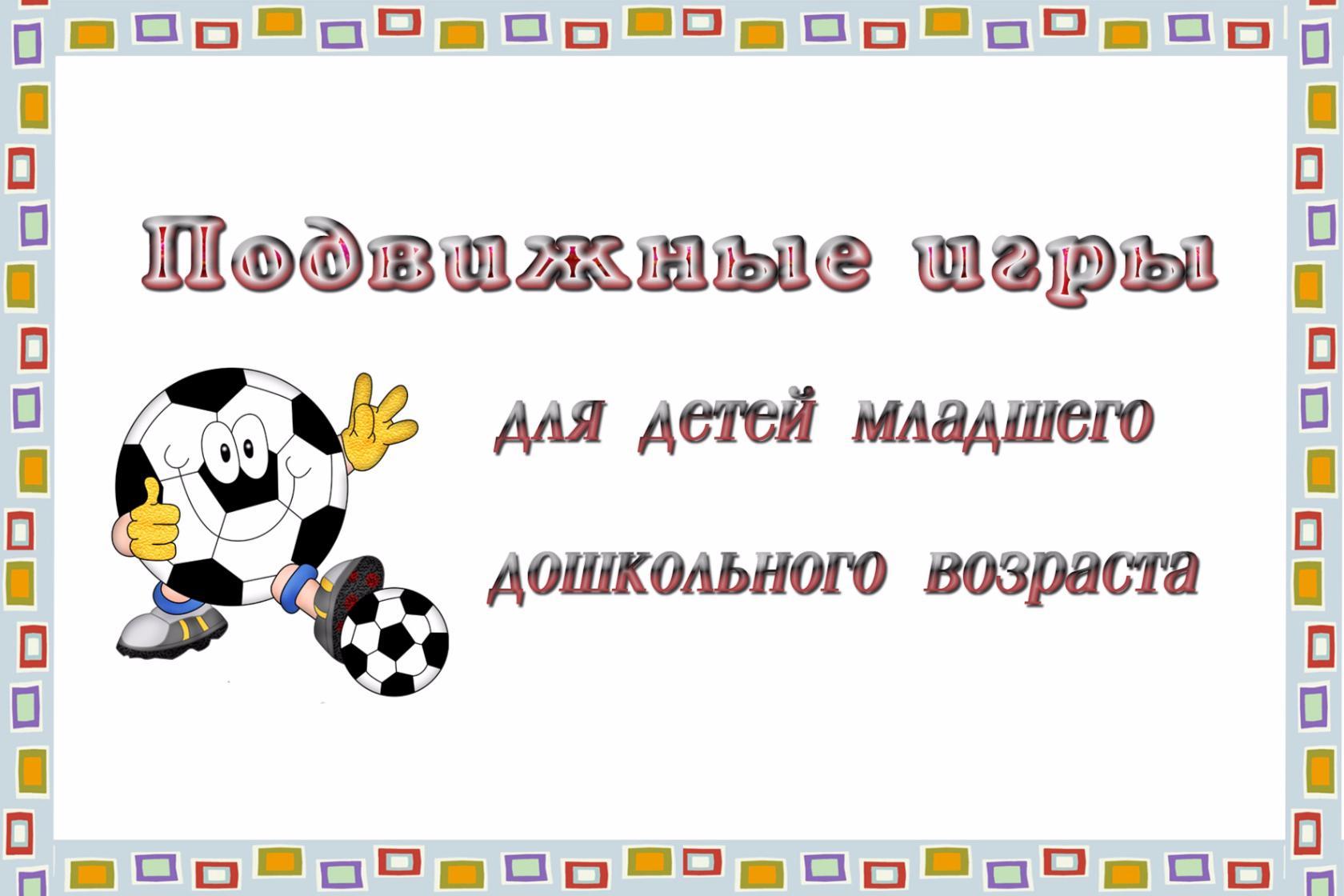 	Подготовила инструктор	по физкультуре 	Гусева Е.Г.	2017 год